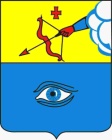 ПОСТАНОВЛЕНИЕ ____26.03.2020_______                                                                      № ____2/34___г. ГлазовОб утверждении заключения о результатах публичных слушаний по проекту решения Глазовской городской Думы «Об утверждении отчета об исполнении бюджета города Глазова за 2019 год»В соответствии с Федеральным Законом РФ от 06.10.2003 № 131-ФЗ «Об общих принципах организации местного самоуправления в Российской Федерации», Положением «О порядке организации и проведения публичных слушаний на территории муниципального образования «Город Глазов», утвержденным решением Глазовской городской Думы от 02.06.2005 № 447, руководствуясь Уставом муниципального образования «Город Глазов»,П О С Т А Н О В Л Я Ю:Утвердить прилагаемое заключение о результатах публичных слушаний по проекту решения Глазовской городской Думы «Об утверждении отчета об исполнении бюджета города Глазова за 2019 год».Заключение о результатах публичных слушаний подлежит официальному опубликованию.Глава города Глазова							С.Н. КоноваловПриложение к постановлениюГлавы города Глазоваот _26.03.2020_ № __2/34__ЗАКЛЮЧЕНИЕО результатах  публичных слушаний по проекту решенияГлазовской городской Думы «Об утверждении отчета об исполнении бюджета города Глазова за 2019 год»Публичные слушания по проекту решения Глазовской городской Думы «Об утверждении отчета об исполнении бюджета города Глазова за 2019 год» проведены по инициативе Главы города Глазова.Публичные слушания проведены на основании требований статьи 28 Федерального Закона РФ от 06.10.2003 № 131-ФЗ «Об общих принципах организации местного самоуправления в Российской Федерации», статьи 14 Устава муниципального образования «Город Глазов», утвержденного решением Городской Думы города Глазова от 30.06.2005 № 461, Положения «О порядке организации и проведения публичных слушаний на территории муниципального образования «Город Глазов», утвержденным Решением Городской Думы города Глазова от 02.06.2005 № 447. Информирование общественности о публичных слушаниях проведено в соответствии с действующим законодательством и в порядке, установленном Глазовской городской Думой. Постановление Главы муниципального образования  «Город Глазов» от 06.03.2020  № 2/24 «О назначении публичных слушаний» опубликовано в газете «Калина Красная» от 07.03.2020 № 9.Время и место проведения публичных слушаний: 23 марта 2020 года в 18-00 часов в конференц-зале Администрации города Глазова по адресу: УР, г. Глазов, ул. Динамо, д. 6.Ответственный за подготовку  и проведение публичных слушаний – Управление финансов Администрации города Глазова.Письменных замечаний и предложений по проекту решения Глазовской городской Думы,  вынесенному на публичные слушания, для включения их в протокол публичных слушаний, от жителей муниципального образования «Город Глазов»  не поступило.В ходе обсуждения проекта решения Глазовской городской Думы «Об утверждении отчета об исполнении бюджета города Глазова за 2019 год» выслушан доклад начальника  Управления финансов, наделенного правами юридического лица, Администрации города Глазова И.В. Петрова.Бюджет города Глазова по доходам и расходам разрабатывался в соответствии с требованиями Бюджетного кодекса Российской Федерации, Положения «О бюджетном процессе в городе Глазове», нормативных правовых актов Российской Федерации, Удмуртской Республики, муниципального образования «Город Глазов».Налоговые и неналоговые доходы бюджета города Глазова на 2019 год были сформированы на основе прогноза социально-экономического развития города  и на основании всех изменений внесенных в нормативные документы. В целом доходная часть бюджета за 2019 год исполнена на сумму 2 414 924,80 тыс.руб. или 95,6 % к уточненному годовому плану.Муниципальный долг на 01 января 2020 года составил – 297 558,40 тыс. руб.           	Расходная часть бюджета г. Глазова за 2019 год исполнена в сумме 2 372 586,28  тыс.руб. или 91,4 % к уточненному плану. На публичных слушаниях поступило предложение направить отчет об исполнении бюджета города Глазова за 2019 год на утверждение в Глазовскую городскую Думу.Заключение подготовлено Управлением финансов Администрации города ГлазоваНачальник Управления финансов, наделенного правами юридического лица, Администрации города Глазова: Петров Игорь Викторович 2-97-77Главамуниципального образования«Город Глазов» «Глазкар» муниципал кылдытэтлэнтöроез